Автономная некоммерческая организация профессионального образования «Институт дополнительного образования и профессионального обучения»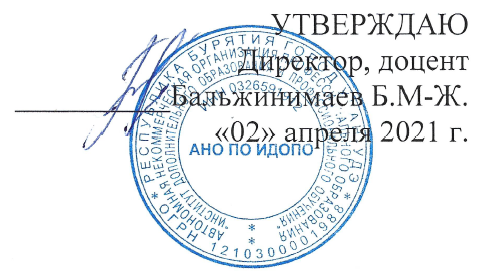 РАБОЧАЯ ПРОГРАММАучебной дисциплиныОП.01 ЭКОНОМИКА ОРГАНИЗАЦИИСпециальность 38.02.04 Коммерция (по отраслям)Уровень подготовки: базовыйКвалификация: Менеджер по продажамУлан-Удэ, 2021Рабочая программа учебной дисциплины ОП.01 Экономика организации разработана в соответствии с требованиями Федерального государственного образовательного стандарта среднего профессионального образования по специальности 38.02.04 Коммерция (по отраслям), утвержденного Министерством образования и науки РФ от 15.05.2014 г. приказ № 539, зарегистрированного Министерством юстиции РФ (рег. № 32855 от 25.06.2014 г.)Организация-разработчик: АНО ПО ИДОПОРазработчик: Бальжинимаев Батор Мунко-Жаргалович, к.э.н., доцентРассмотрена на заседании МЦК «02» апреля 2021 г.Председатель МЦК, доцент Спиридонова Е.В.  СОДЕРЖАНИЕ1. ПАСПОРТ РАБОЧЕЙ ПРОГРАММЫ УЧЕБНОЙ ДИСЦИПЛИНЫ1.1	Область применения рабочей программыРабочая программа учебной дисциплины «Экономика организации» является частью основной профессиональной образовательной программы в соответствии с ФГОС по специальности (специальностям) СПО 38.02.04 Коммерция (по отраслям).Место учебной дисциплины в структуре основной профессиональной образовательной программы:дисциплина входит в профессиональный цикл и является общепрофессиональной.Цели и задачи учебной дисциплины – требования к результатам освоения учебной дисциплины:в результате освоения дисциплины обучающийся должен уметь:определять организационно-правовые формы организаций;планировать деятельность организации;определять состав материальных, трудовых и финансовых ресурсов организации;заполнять	первичные	документы	по	экономической	деятельности организации;рассчитывать	по	принятой	методологии	основные	экономические показатели деятельности организации, цены и заработную плату;находить и использовать необходимую экономическую информацию; В результате освоения дисциплины обучающийся должен знать:основные принципы построения экономической системы организации;управление	основными	и	оборотными	средствами	и	оценку эффективности их использования;состав материальных, трудовых и финансовых ресурсов организации, показатели их эффективного использования;механизмы ценообразования, формы оплаты труда;основные	экономические	показатели	деятельности	организации	и методику их расчета;планирование деятельности организации.В результате освоения учебной дисциплины студент должен овладевать:общими компетенциями, включающими в себя способность:ОК 1. Понимать сущность и социальную значимость своей будущей профессии, проявлять к ней устойчивый интерес.ОК 2. Организовывать собственную деятельность, выбирать типовые методы и способы выполнения профессиональных задач, оценивать их эффективность и качество.ОК 3. Принимать решения в стандартных и нестандартных ситуациях и нести за них ответственность.ОК 4. Осуществлять поиск и использование информации, необходимой для эффективного выполнения профессиональных задач, профессионального и личностного развития.ОК 7. Самостоятельно определять задачи профессионального и личностного развития, заниматься самообразованием, осознанно планировать повышение квалификации.ОК 12. Соблюдать действующее законодательство и обязательные требования нормативных документов, а также требования стандартов, технических условий.Профессиональными компетенциями, соответствующие основным видам профессиональной деятельностиПК 2.3. Применять в практических ситуациях экономические методы, рассчитывать микроэкономические показатели, анализировать их, а также рынки ресурсов.ПК 2.4. Определять основные экономические показатели работы организации, цены, заработную платуСТРУКТУРА И СОДЕРЖАНИЕ УЧЕБНОЙДИСЦИПЛИНЫОбъем учебной дисциплины и виды учебной работы очной формы обученияТематический план и содержание учебной дисциплины1 – ознакомительный (узнавание ранее изученных объектов, свойств)2 – репродуктивный (выполнение деятельности по образцу, инструкции или под руководством)3 – продуктивный (планирование и самостоятельное выполнение деятельности, решение проблемных задач)УСЛОВИЯ РЕАЛИЗАЦИИ ПРОГРАММЫ УЧЕБНОЙ ДИСЦИПЛИНЫ3.1. Материально-техническое обеспечение реализацииРеализация программы дисциплины требует наличия учебного кабинета. Оборудование учебного кабинета:посадочные места по количеству обучающихся;рабочее место преподавателя;комплект учебно-наглядных пособий;учебники.Технические средства обучения:мультимедийное оборудование;компьютер.3.2. Учебно-методическое обеспечение дисциплиныОсновная литератураДоступ к книге Горбунова Г.В. Экономика организации, 2018 г. – коллекция «Экономика и менеджмент – Издательство Прометей» ЭБС ЛАНЬ;Микроэкономика. Экономика предприятия (организации) : учебное пособие для СПО / Е. А. Аникина, Л. М. Борисова, С. А. Дукарт [и др.] ; под редакцией Л. И. Иванкиной. - Саратов : Профобразование, 2021. - 428 c. - ISBN 978-5-4488-0917-0. - Текст : электронный // Электронный ресурс цифровой образовательной среды СПО PROFобразование : [сайт]. - URL: https://profspo.ru/books/99933. - Режим доступа: для авторизир. пользователейБеляцкая, Т. Н. Экономика организации : учебное пособие / Т. Н. Беляцкая. - Минск : Республиканский институт профессионального образования (РИПО), 2020. - 284 c. - ISBN 978-985-503-968-7. - Текст : электронный // Электронный ресурс цифровой образовательной среды СПО PROFобразование : [сайт]. - URL: https://profspo.ru/books/100377. - Режим доступа: для авторизир. пользователей3.2.2. Дополнительная литератураЗабелина, Е. А. Экономика организации. Учебная практика : пособие / Е. А. Забелина. - Минск : Республиканский институт профессионального образования (РИПО), 2019. - 270 c. - ISBN 978-985-503-913-7. - Текст : электронный // Электронный ресурс цифровой образовательной среды СПО PROFобразование : [сайт]. - URL: https://profspo.ru/books/93403. - Режим доступа: для авторизир. ПользователейГорбунова, Г. В. Экономика организации : учебное пособие / Г. В. Горбунова. - Москва : Прометей, 2018. - 164 c. - ISBN 978-5-907003-30-9. - Текст : электронный // Электронный ресурс цифровой образовательной среды СПО PROFобразование : [сайт]. - URL: https://profspo.ru/books/94584. - Режим доступа: для авторизир. пользователейШайбакова, А. В. Экономика организации : учебное пособие для обучающихся по направлению подготовки бакалавриата «Менеджмент» / А. В. Шайбакова. - Краснодар, Саратов : Южный институт менеджмента, Ай Пи Эр Медиа, 2018. - 220 c. - ISBN 978-5-93926-322-1. - Текст : электронный // Электронный ресурс цифровой образовательной среды СПО PROFобразование : [сайт]. - URL: https://profspo.ru/books/78052. - Режим доступа: для авторизир. пользователей3.2.3. Электронные издания и Интернет-ресурсы1. Информационный сайт газеты «Экономика и жизнь» [Электронные ресурсы]: – Режим доступа: www.eg-online.ru2. Информационный сайт по экономике. [Электронные ресурсы]: – Режим доступа: http//www.ekportal.ru.3. www.consultant.ru 4. www.garant.ru 5. www.kodeks.ru 6. www.internet-law.ru 4. КОНТРОЛЬ И ОЦЕНКА РЕЗУЛЬТАТОВ ОСВОЕНИЯ УЧЕБНОЙ ДИСЦИПЛИНЫКонтроль и оценка результатов освоения учебной дисциплины осуществляется преподавателем в процессе проведения практических занятий и лабораторных работ, тестирования, а также выполнения обучающимися индивидуальных заданий, проектов, исследований.стр.1.  ПАСПОРТ	РАБОЧЕЙ	ПРОГРАММЫ ДИСЦИПЛИНЫУЧЕБНОЙ42. СТРУКТУРА И СОДЕРЖАНИЕ УЧЕБНОЙ ДИСЦИПЛИНЫ2. СТРУКТУРА И СОДЕРЖАНИЕ УЧЕБНОЙ ДИСЦИПЛИНЫ63.  УСЛОВИЯ	РЕАЛИЗАЦИИ	ПРОГРАММЫ ДИСЦИПЛИНЫУЧЕБНОЙ144.  КОНТРОЛЬ	И	ОЦЕНКА	РЕЗУЛЬТАТОВ ПРОГРАММЫ УЧЕБНОЙ ДИСЦИПЛИНЫОСВОЕНИЯ16Вид учебной работыОбъем часовМаксимальная учебная нагрузка (всего)135Обязательная аудиторная нагрузка90Самостоятельная работа 45Промежуточная аттестацияЭкзамен Наименование разделов и темСодержание учебного материала, лабораторные работы и практические занятия, самостоятельная работа обучающихсяОбъем часовУровень освоенияТема 1. Деятельность коммерческих организацийПонятие «коммерческое предприятие», классификация, особенности. Функционирование организаций, занимающихся дизайн проектами в условиях рыночной экономики41,2Самостоятельная работа 131,2Тема 2. Организационно-правовые формы предприятияОрганизационно-правовые формы организации. Объединения организаций. Хозяйственные товарищества, кооперативы, унитарные предприятия. Хозяйственные общества: ЗАО, ООО, ОАО, ОДО 41,2Самостоятельная работа 231,2Тема 3. Основные фонды предприятийПонятие основных фондов их, состав и структура. Показатели эффективности использования основного капитала41,2Самостоятельная работа 431,2Тема 4. Методы оценки ОФ и виды их износаОценка и износ основных фондов. Виды оценок. Понятие «износ ОФ». Виды износа ОФ. Методы расчета износа основных 41,2Самостоятельная работа 431,2Тема 5. Амортизация ОФАмортизация основных фондов. Методы начисление амортизации разными способами41,2Самостоятельная работа 531,2Тема 6. Оборотные средства организации Представление целых чисел в компьютере. Положительные числа в прямом, обратном и дополнительных кодах. Представление вещественных чисел в компьютере41,2Самостоятельная работа 631,2Тема 7. Этапы решения задач на компьютереОборотные средства, их состав и структура.Кругооборот и нормирование оборотных средств41,2Самостоятельная работа 731,2Тема 8. Труд и заработная платаМотивация труда. Бестарифная система оплаты труда и ее применение41,2Самостоятельная работа 831,2Тема 9. Кадры предприятияПланирование и подбор кадров. Структура и движение кадров. Организация и нормирование труда. Производительность труда: понятие, показатели41,2Самостоятельная работа 931,2Тема 10. Себестоимость продукцииПонятие расходов организации, их состав. Понятие издержек и себестоимости. Виды себестоимости. Смета затрат и методика ее составления. Калькуляция себестоимости41,2Самостоятельная работа 1031,2Тема 11. Нормативно-правовые акты, регламентирующие предпринимательскую деятельностьНормативно-правовые акты – законодательная основа предпринимательской деятельности41,2Самостоятельная работа 112,51,2Тема 12. Налогообложение предпринимательской деятельностиВиды налогов. Системы налогообложения 61,2Самостоятельная работа 122,51,2Тема 13. Индивидуальное предпринимательствоПредпринимательская деятельность без образования юридического лица61,2Самостоятельная работа 132,51,2Тема 14. Технология проведения маркетингового исследованияМаркетинг, его основные цели и задачи. Потенциальная емкость рынка61,2Самостоятельная работа 142,51,2Тема 15. Хозяйственные договоры в предпринимательской деятельностиОсновные понятия сделки и договора, их классификация61,2Самостоятельная работа 152,51,2Тема 16. Структура бизнес-плана, технология разработкиОсновные элементы бизнес-планирования61,2Самостоятельная работа 162,51,2Практическая работа 1. Основные производственные фонды предприятияОсновные производственные фонды предприятия. Экономическая сущность, состав и структура, оценка и учет основных фондов41,2Практическая работа 2. Оборотные средства предприятияОборотные средства предприятия. Состав и структура оборотных средств. Показатели использования оборотных средств41,2Практическая работа 3. Себестоимость продукции, понятие и виды себестоимостиСебестоимость продукции, понятие и виды себестоимости. Смета затрат на производство и реализацию продукции41,2Практическая работа 4. Прибыль, рентабельность и эффективность производстваПрибыль, рентабельность и эффективность производства41,2Результаты обученияФормы и методыоценкиЗнания:В результате освоения учебной дисциплины обучающийся  должен знать:основные принципы построения экономической системы организации;управление основными и оборотными средствами и оценку эффективности их использования; состав материальных, трудовых и финансовых ресурсов организации, показатели их эффективного использования;механизмы ценообразования, формы оплаты труда;основные экономическиепоказатели деятельности организации и методику их расчета; планирование деятельности организации.Тестирование, работа с литературой, самостоятельная работа, самоконтрольУмения:В результате освоения учебной дисциплины обучающийся  должен уметь:Определять организационно- правовые формы организаций; планировать деятельность организации;определять состав материальных, трудовых и финансовых ресурсов организации;заполнять первичные документы по экономической деятельности организации;рассчитывать по принятой методологии основныеэкономические показатели деятельности организации, цены и заработную плату;находить и использовать необходимую экономическую информацию.Тестирование, работа с литературой, самостоятельная работа, самоконтрольРезультаты (освоенныеобщие компетенции)Формы и методы контроля иоценкиОК. 1. Способность понимать сущность и социальную значимость своей будущей профессии, проявляет к ней устойчивый интересВыполнение заданий самостоятельной и практической работы, тестирование, работа со словарями и справочной литературой, самоконтрольОК. 2. Способность организовывать собственную деятельность, выбирает типовые методы и способы выполнения профессиональных задач, оценивает их эффективностьи качествоВыполнение заданий самостоятельной и практической работы, тестирование, работа со словарями и справочной литературой, самоконтрольОК. 3. Способность принимать решения в стандартных инестандартных ситуациях и несет за них ответственностьВыполнение заданий самостоятельной и практической работы, тестирование, работа со словарями и справочной литературой, самоконтрольОК. 4. Способность осуществлять поиск и использование информации, необходимой дляэффективного выполнения профессиональных задач, профессионального и личного развитияВыполнение заданий самостоятельной и практической работы, тестирование, работа со словарями и справочной литературой, самоконтрольОК. 7. Самостоятельно определять задачи профессионального и личностного развития, заниматься самообразованием, осознанно планировать повышение квалификации.Выполнение заданий самостоятельной и практической работы, тестирование, работа со словарями и справочной литературой, самоконтрольОК 12. Соблюдать действующее законодательство иобязательные требования нормативных документов, а также требованиястандартов, технических условий.Выполнение заданий самостоятельной и практической работы, тестирование, работа со словарями и справочной литературой, самоконтрольРезультаты (освоенныепрофессиональные компетенции)Формы и методы контроля и оценкиПК 2.3. Применять в практических ситуациях экономические методы, рассчитывать микроэкономические показатели, анализировать их, а такжерынки ресурсов.Выполнение заданий самостоятельной и практической работы, тестирование, работа со словарями и справочной литературой, самоконтроль ПК 2.4. Определять основные экономические показатели работы организации, цены, заработную плату.Выполнение заданий самостоятельной и практической работы, тестирование, работа со словарями и справочной литературой, самоконтроль 